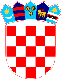 REPUBLIKA HRVATSKAVUKOVARSKO-SRIJEMSKA ŽUPANIJA OPĆINA TOVARNIK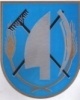  OPĆINSKO VIJEĆEKLASA:021-05/17-05/06 URBROJ: 2188/12-04-17-1Tovarnik, 29. rujna  2017.  Na temelju  čl. 31. st. 1. alineje 16. Statuta Općine Tovarnik ( „Službeni vjesnik“ Vukovarsko-srijemske županije br. 04/13, 14/13 ) Općinsko vijeće Općine Tovarnik, na svojoj 3.  sjednici,  održanoj dana 29. rujna  2017. d o n o s i  ODLUKU O IMENOVANJU ČLANOVA U ODBOR ZA KULTURU  Članak 1.U  odbor za kulturu   Općinskog vijeća Općine Tovarnik imenuju se:Đuro Kokošarević, predsjednikKlaudia Kolarević, članAnica Dragičević, članDražen Beljo, članZlatko Kvesić, članČlanak 2.Ova Odluka stupa na snagu danom donošenja a bit će objavljena u „Službenom vjesniku“  Vukovarsko-srijemske županije. PREDSJEDNIK OPĆINSKOG VIJEĆA                                                                      Dubravko Blašković